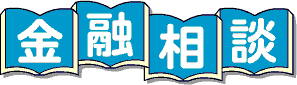 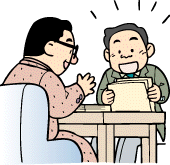 ※年末の決済資金や、事業用車両の買い替え等の設備資金など、ご計画のある方は、どうぞこの機会にお気軽にご相談ください。※当日は、日本政策金融公庫（国民生活事業）岐阜支店の融資担当者　がご相談を承ります。　　　　　　　【お問い合わせ先】　　　　　　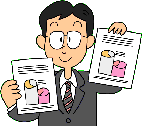 　　　 柳津町商工会　　電話　３８７－６４６４　　　 日本政策金融公庫(国民生活事業)岐阜支店　　　　　 　　　　　　　電話　２６３－２１３６☆ご相談時には、決算書（２期分、勘定科目明細付）、確定申告書などをご持参ください。※この事業は、岐阜県補助金による補助事業として柳津町商工会が実施するものであります。　小規模事業者経営改善資金融資制度【マル経資金】ご融資額　　２，０００万円以内利　　率　　年１．２１％　　　　　　（令和３年１０月１日現在）ご返済期間　運　転　　７年以内　　　　　　設　備　１０年以内